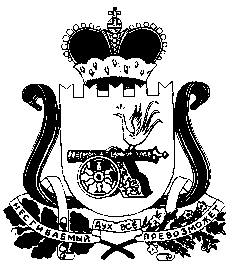 Совет депутатов	                  Каменского сельского поселенияКардымовского района Смоленской областиР Е Ш Е Н И Еот « 19 » октября   2012    № 34                                                                       Заслушав и обсудив информацию главы  муниципального образования Каменского сельского поселения Кардымовского района Смоленской области об исполнении  бюджета за 9 месяцев 2012 года, руководствуясь решением Совета депутатов Каменского сельского поселения Кардымовского района Смоленской области от 11.11.2011 № 40 «Об утверждении Положения о бюджетном процессе в муниципальном образовании Каменское сельское поселение Кардымовского района Смоленской области» Совет депутатов Каменского сельского поселения Кардымовского района Смоленской области	Р Е Ш И Л:	1. Принять к сведению отчет об исполнении бюджета Каменского сельского поселения Кардымовского района Смоленской области за 9 месяцев  2012 года.		2. Настоящее Решение опубликовать в газете «Знамя труда».Глава муниципального образованияКаменского сельского поселенияКардымовского района Смоленской области                                   В.П.ШевелеваОб исполнении бюджета Каменского сельского поселенияКардымовского района Смоленской области за 9 месяцев  2012 года